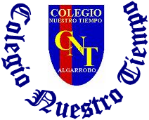 Colegio Nuestro Tiempo - R.B.D.: 14.507-6 
Sugerencia de Materiales 8° Básico 2023Estimados apoderados:Les informo que los siguientes son los materiales que utilizarán sus estudiantes durante este año.Sugerencias de materiales generales:La/el estudiante debe contar con los siguientes materiales diarios mínimos en su estuche:- Lápiz grafito- Goma- Sacapuntas- Lápices de colores- Pegamento en barra- Lápices pasta azul, rojo, negro y verde- Plumón de pizarra- Corrector- Tijeras- Regla de 15 cm- Lápiz bicolor- Destacador (opcional)Los cuadernos deben ir forrados de acuerdo al color de la asignatura y marcados con el nombre del estudiante de manera visible.Todo el material debe ir marcado correctamente.Lenguaje:Cuaderno cuadriculado 100 hojas con forro rojo. (Universitario)Diccionario palabras.Matemática:Cuaderno cuadriculado 100 hojas con forro azul. (Universitario)Forros azules para libroLápiz minaGoma Regla de 15 cm para el estucheTransportador semicircularLápiz bicolorCalculadora científicaCompásHojas milimetradas (cuando se solicite)InglésCuaderno 100 hojas Cuadro con forro amarillo. (Universitario)2 forros amarillos o transparentes para libros.Diccionario inglés-español.Ciencias: 1 cuaderno 100 hojas cuadro con forro verde. (Universitario)Calculadora científica.  Tabla periódica.Historia:Cuaderno 100 hojas Cuadro con forro celeste. (Universitario)15 fichas bibliográficasÉticaCuaderno 60 hojas Cuadro. (Universitario)Forro café. Nombre del estudiante en el forro.Educación FísicaCuaderno 100 hojas Cuadro con forro Negro. (Universitario)Toalla de mano, colonia, desodorante, polera de cambio.Sugerencia: Short azul y calza azul.Botella de agua con nombre del estudiante.MúsicaCuaderno 100 hojas Cuadro con forro transparente. (Universitario)Instrumento musical de preferencia personal.TecnologíaCuaderno 100 hojas cuadro con forro Blanco. (Universitario)ArtesCuaderno 100 hojas Cuadro con forro rosado. (Universitario)CroqueraBlock de dibujo N°60Lápices de colores Goma y saca puntasLápiz grafito HBOrientaciónCuaderno 100 hojas con forro blanco. (Universitario)